World LiteratureSyllabus 2015-2016Mr. MyersI.  Course ObjectivesTo increase the student’s understanding of man, the world, and GodTo meet people from other times and cultures and gain a greater understanding of themTo expose the student to character-building literature that will influence his life with positive valuesTo enhance the student’s appreciation of beautyTo help the students discern between worthwhile and worthless literatureTo improve the student’s reading skills--comprehension, speed, ability to critiqueTo sharpen up the student’s language skills: mechanics, usage and structure, writingTo learn to know many authors and their worksTo acquaint the student with the various literary formsTo have fun enjoying a bunch of great literature!II.  Course RequirementsAnswer in complete sentences the questions at the end of each story unless otherwise instructedComplete writing assignmentsSuccessfully complete the assignments in the Grammar Workbook; each assignment will be a quiz gradeRead one book of literary value outside of the text per quarter and fill out a short form reportComplete quizzes and tests with passing gradesIII.  Course ProceduresAssignments are due at class time of the following day.  They will be collected in class.Pop quizzes may be given sporadically to ensure comprehensionQuestions, comments, and discussion will be welcomed during class timeIV.  Course Grading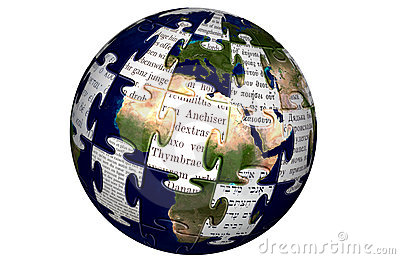 	Participation		15%	Quizzes			15%	Tests			70%Participation Grade Rubric:100%		Regularly reads with comprehension, engages with the discussion in class 			time, contributes a question or thought at least once every class period90%		Reads with comprehension, mostly pays attention during class, volunteers 			ideas at a rate of every other day   80%		Tends to scan selections without really understanding them, tunes out 				periodically during class time, volunteers an answer or question about once 			a week70%		Reads without real comprehension, only speaks in class when called upon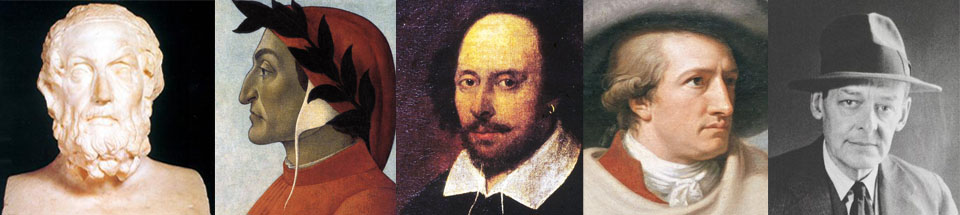 